Laporan Minggu Bahasa CinaPanitia Bahasa Cina Sekolah Rendah Sri Mawar telah menganjurkan Minggu Bahasa Cina yang bermula dari 2 Julai hingga 6 Julai 2018. Tujuan ini diadakan  Membolehkan murid menyertai semua program dan aktiviti yang berkaitan dengan pelajaranMatematik, di peringkat sekolahadalah untuk  meningkatkan penguasaan murid dalam kemahiran mendengar, bertutur, membaca dan menulis serta membolehkan   murid - murid   menyertai   semua   program   dan   aktiviti   yang  berkaitan dengan pelajaran Bahasa Cina di peringkat sekolah.      	Objektif utama Minggu Bahasa Cina ini diadakan adalah untuk meningkatkan pengetahuan dan pemahaman murid dalam penggunaan Bahasa Cina seterusnya melahirkan rasa minat yang mendalam untuk mempelajarinya. Selain itu, aktiviti-aktiviti yang dijalankan juga dapat membimbing para pelajar agar menggunakan Bahasa Cina dengan cara yang betul sama ada dalam pertuturan atau tulisan. Di  samping   itu,  aktiviti   ini    juga   dapat   memupuk  minat  murid –  murid   untuk berkarya dan mencungkil bakat seni sastera mereka.Tema Minggu Bahasa Cina yang dipilih pada tahun ini ialah berkaitan dengan hari perayaan ‘Duan Wu’. Aktiviti-aktiviti yang dijalankan sepanjang minggu berkenaan untuk semua tahap murid sebagaimana berikut:Aktiviti 1 :Tahun 1 – 6 : Semua murid telah dibawa ke bilik tutorial untuk menonton tayangan video                       tentang asal-usul dan sejarah berkaitan dengan hari perayaan ‘Duan Wu’.                       Murid-murid dikehendaki untuk menjawab soalan-soalan yang dikemukakan                       oleh guru selepas menonton tayangan video tersebut. Empat orang murid dari                       setiap kelas yang berjaya menjawab soalan dengan betul akan layak                       untuk mendapat sebuah sagu hati.Aktiviti 2 :Tahun 1 : Mengguting dan melekat gambar perahu nagaTahun 2 : Mewarna perahu naga dan ketupat cina           Tahun 3 : Membuat buku skrap Tahun 4 : Membuat penanda bukuTahun 5 :  Membuat ketupat cina menggunakan kertas warnaTahun 6 :  Mereka poster              Program Minggu Bahasa Cina telah berjaya dijalankan mengikut perancangan yang telah ditetapkan. Pelbagai aktiviti telah diatur dan mendapat sambutan yang memberangsangkan daripada semua murid. Murid-murid yang mengambil bahagian bersemangat untuk menjalankan aktiviti yang disediakan. Semua pertandingan telah diadili oleh  guru-guru dalam Panitia Bahasa Cina. Sebanyak 3 buah piala dan 4 buah sagu hati disediakan bagi setiap pertandingan. Majlis penyampaian hadiah telah diadakan pada            16 Julai 2018, Isnin. Minggu Bahasa Cina pada tahun ini berjaya mencapai matlamatnya. Hal ini demikian kerana adanya kerjasama dan komitmen yang tinggi  daripada semua guru Bahasa Cina dan murid-murid.Sekian terima kasih.__________________
( CHIA ZHE PHING )
Ketua Panitia,
Panitia  Bahasa Cina,
Sekolah Rendah Sri Mawar．Lampiran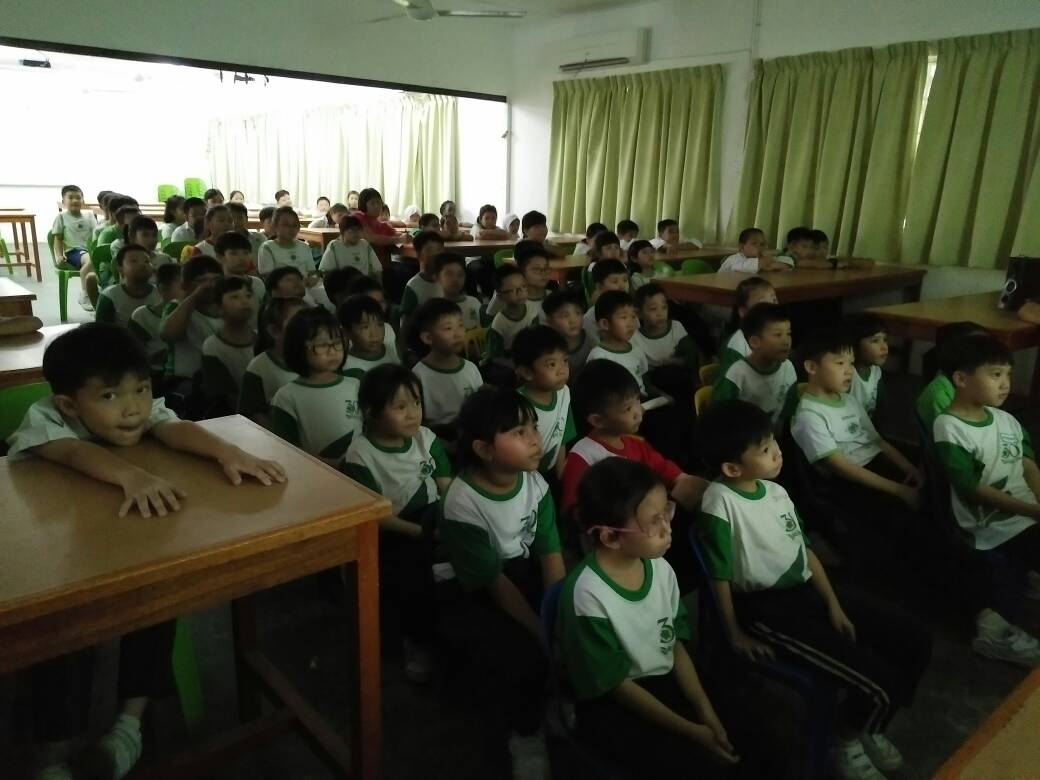 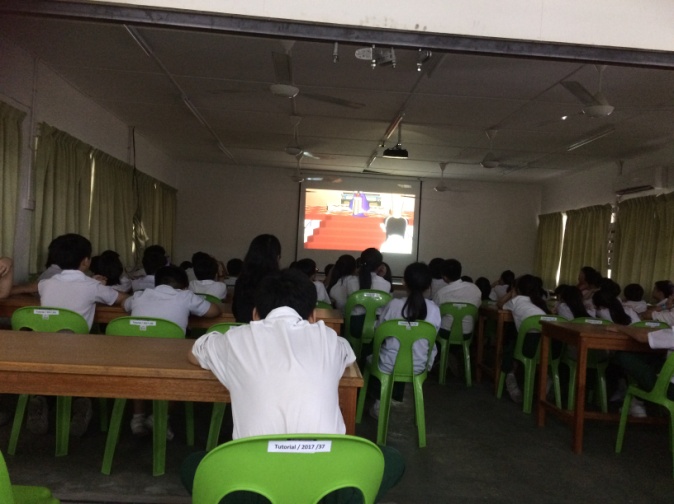 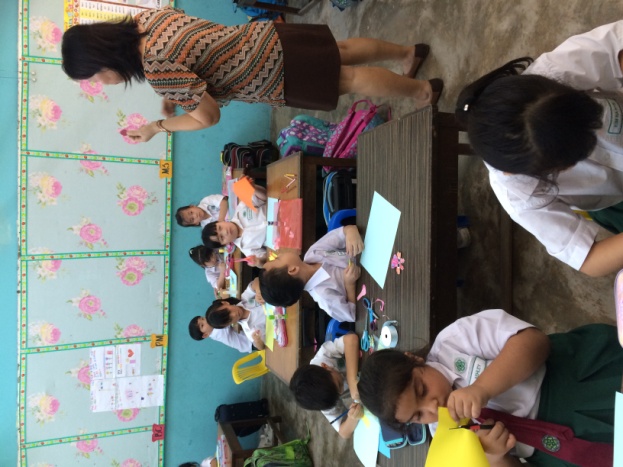 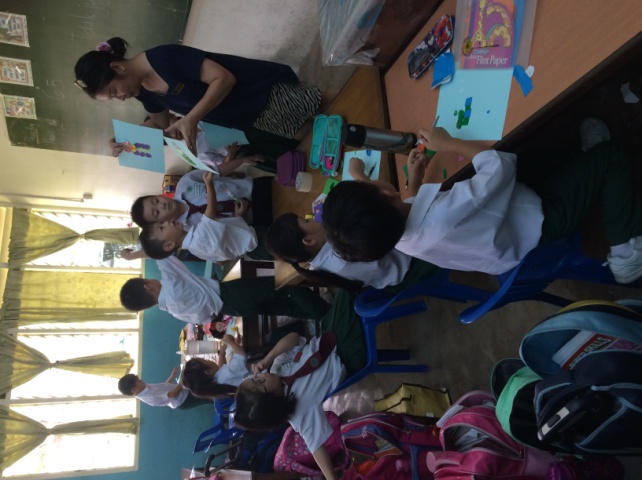 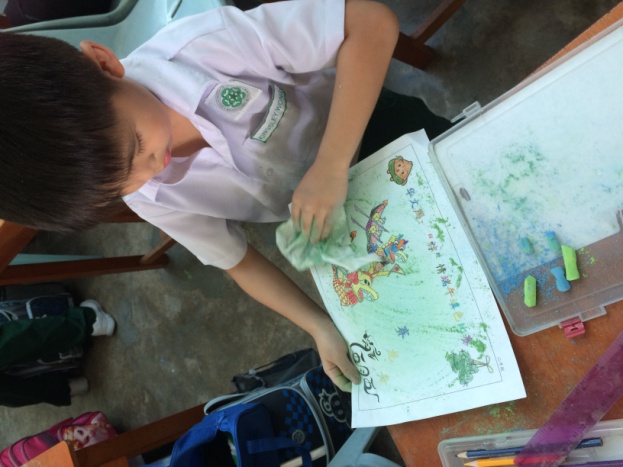 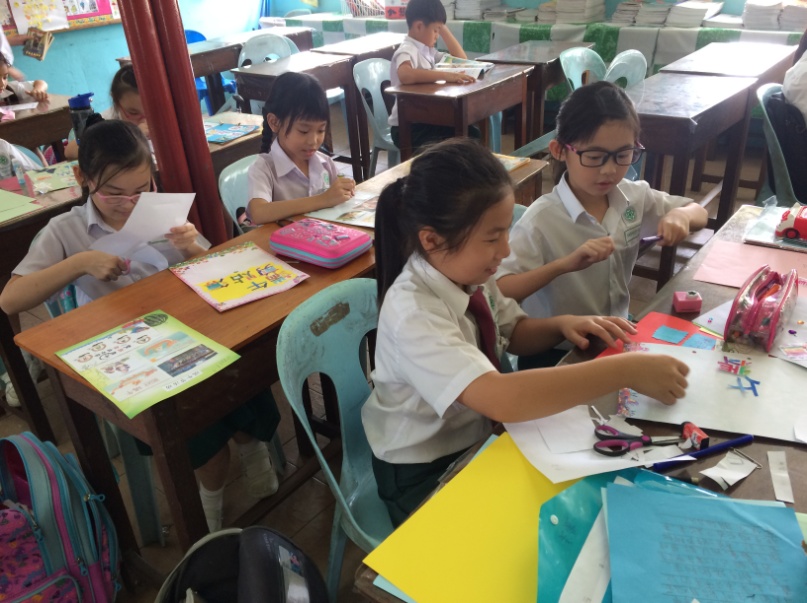 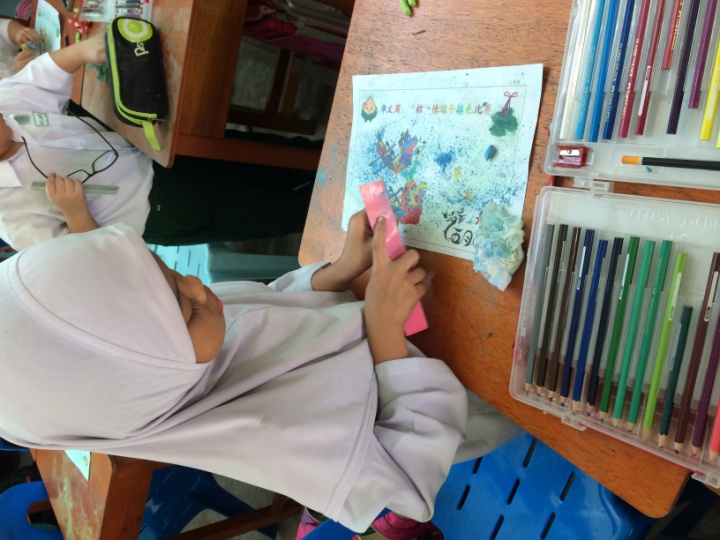 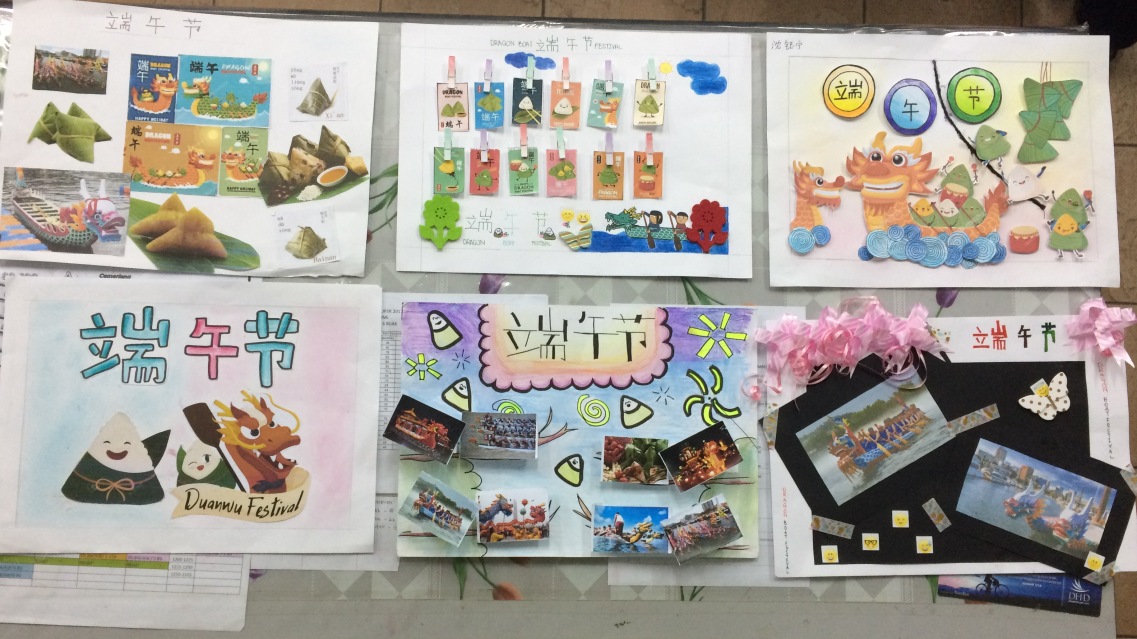 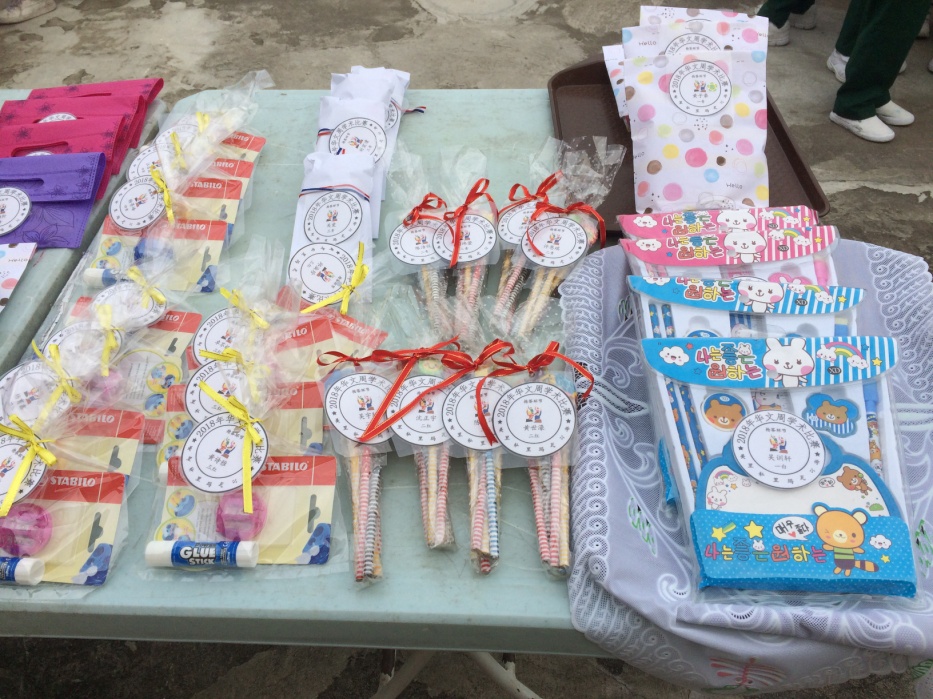 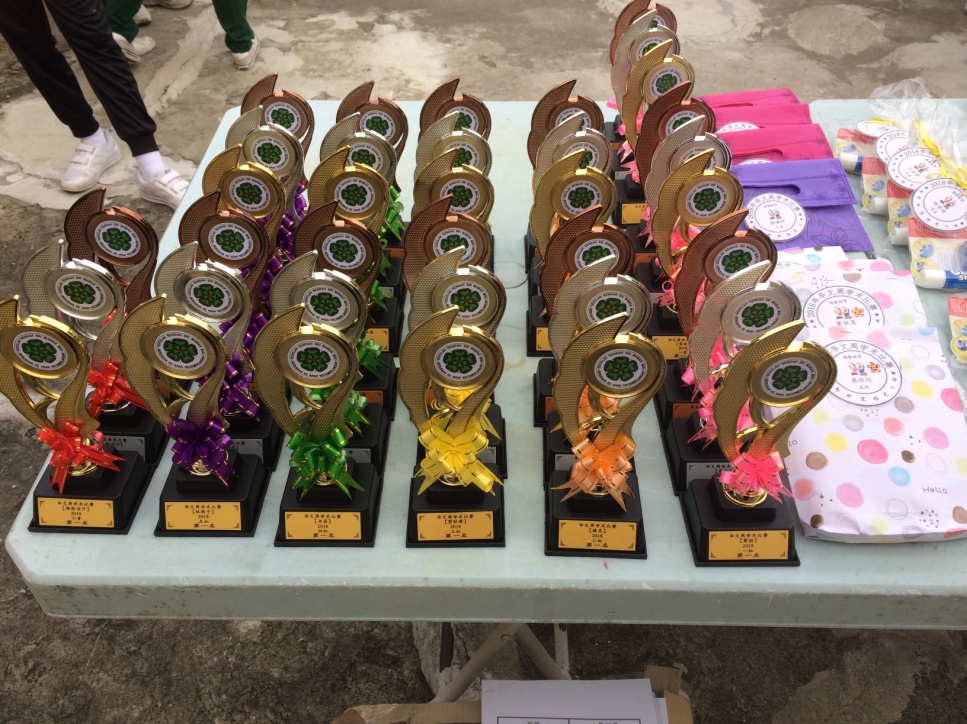 Senarai nama para pemenangHari Penyampaian Hadiah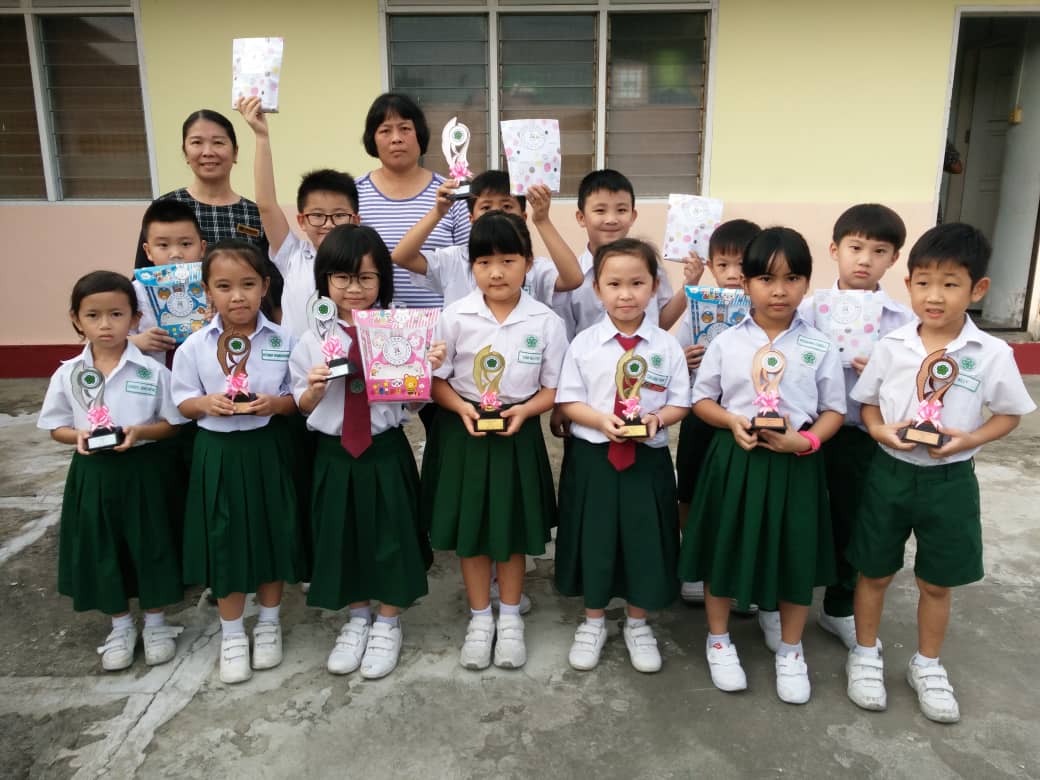 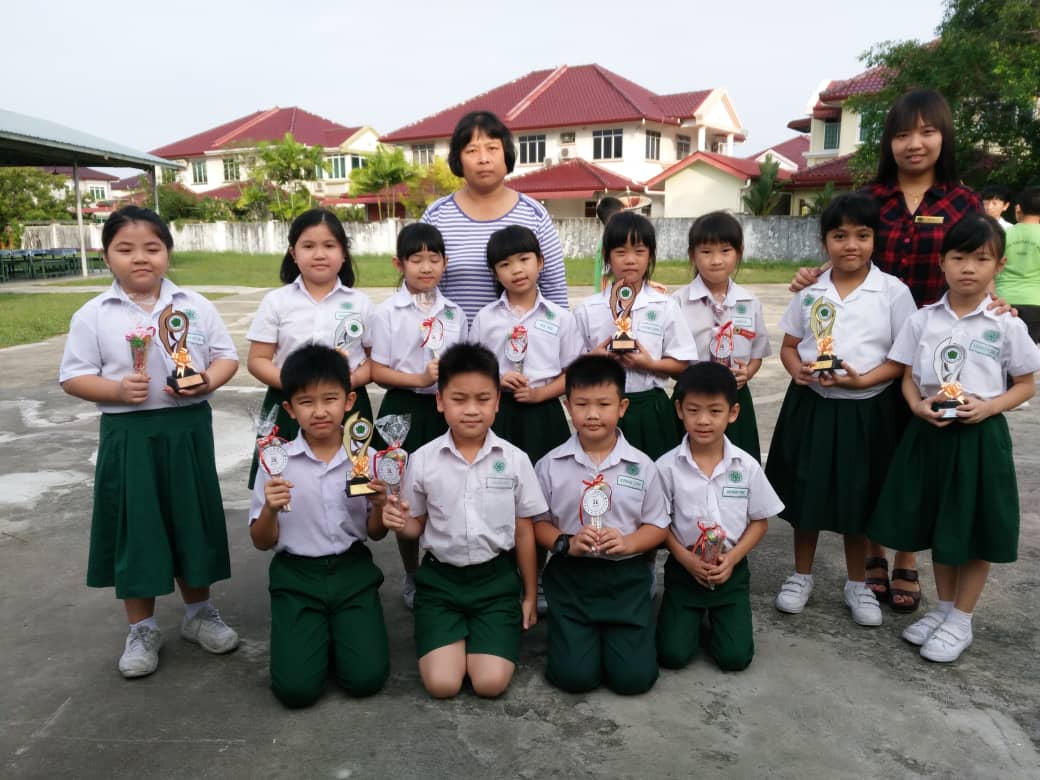 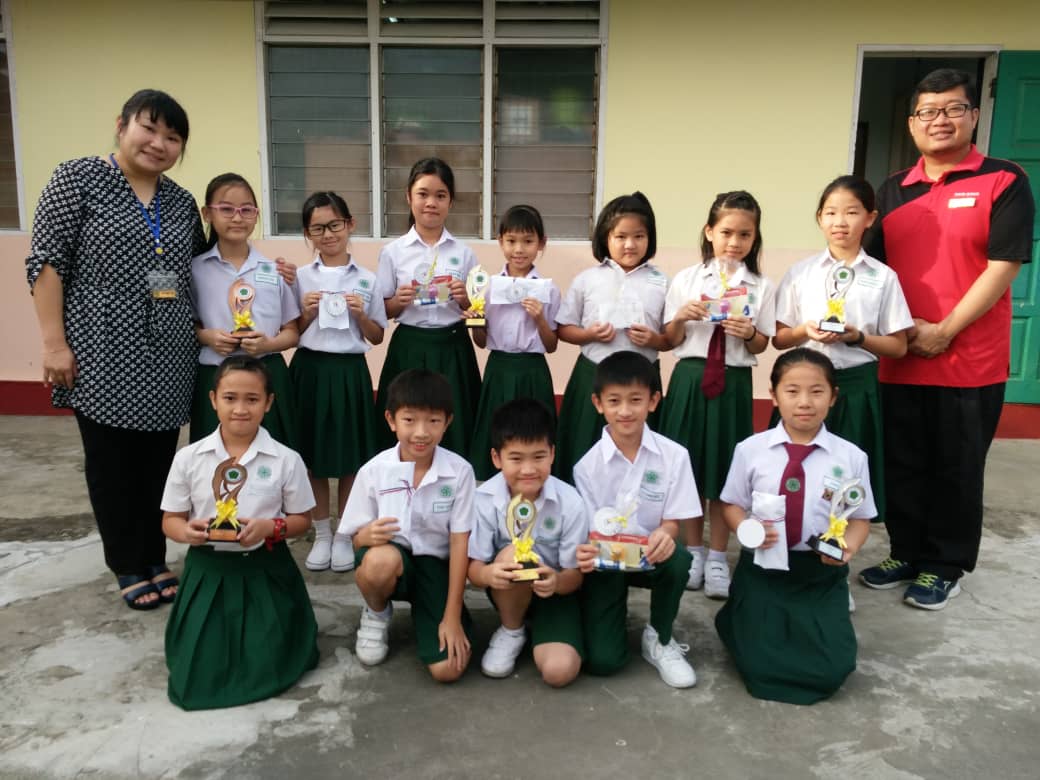 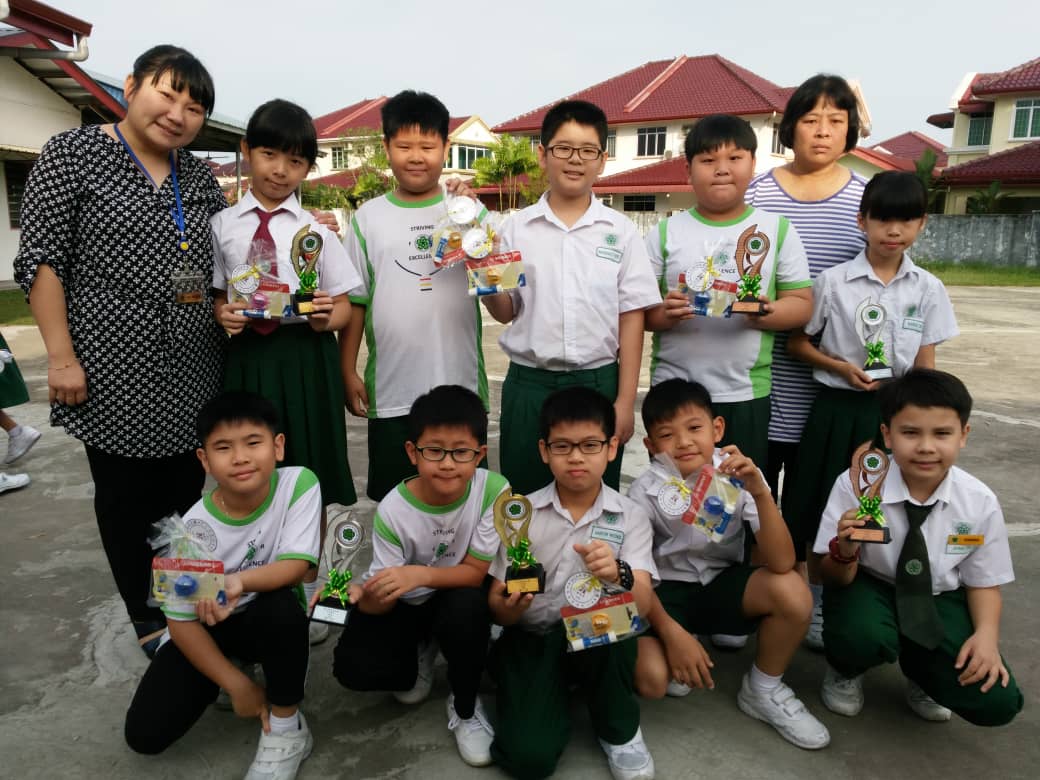 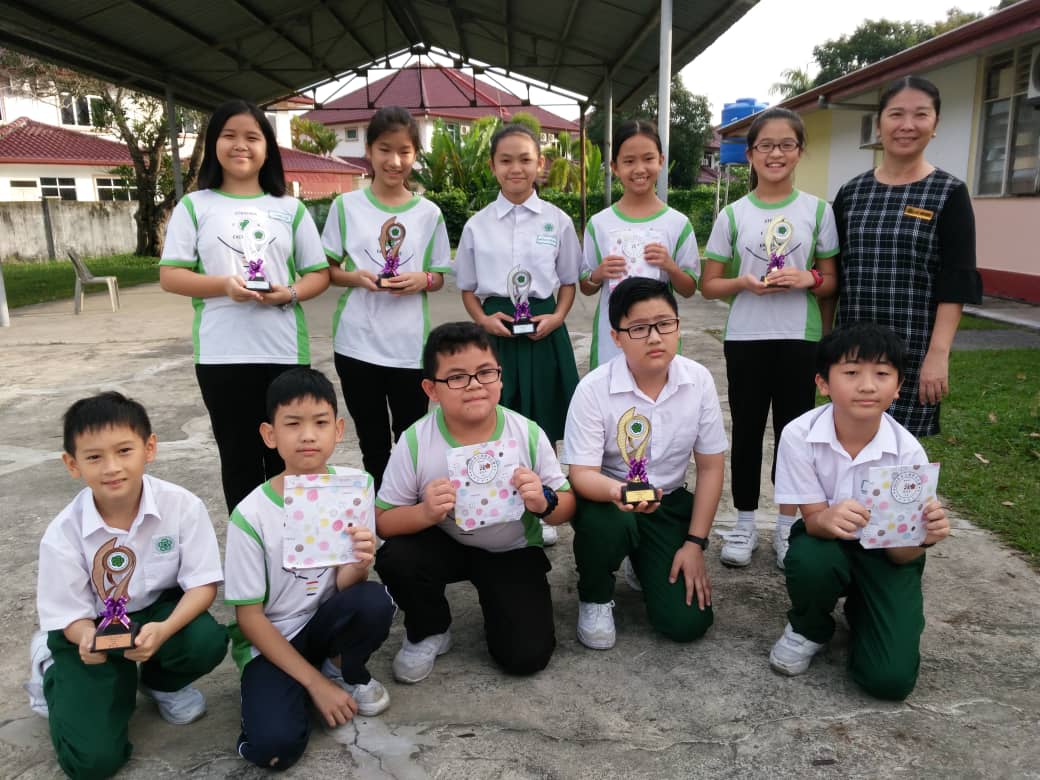 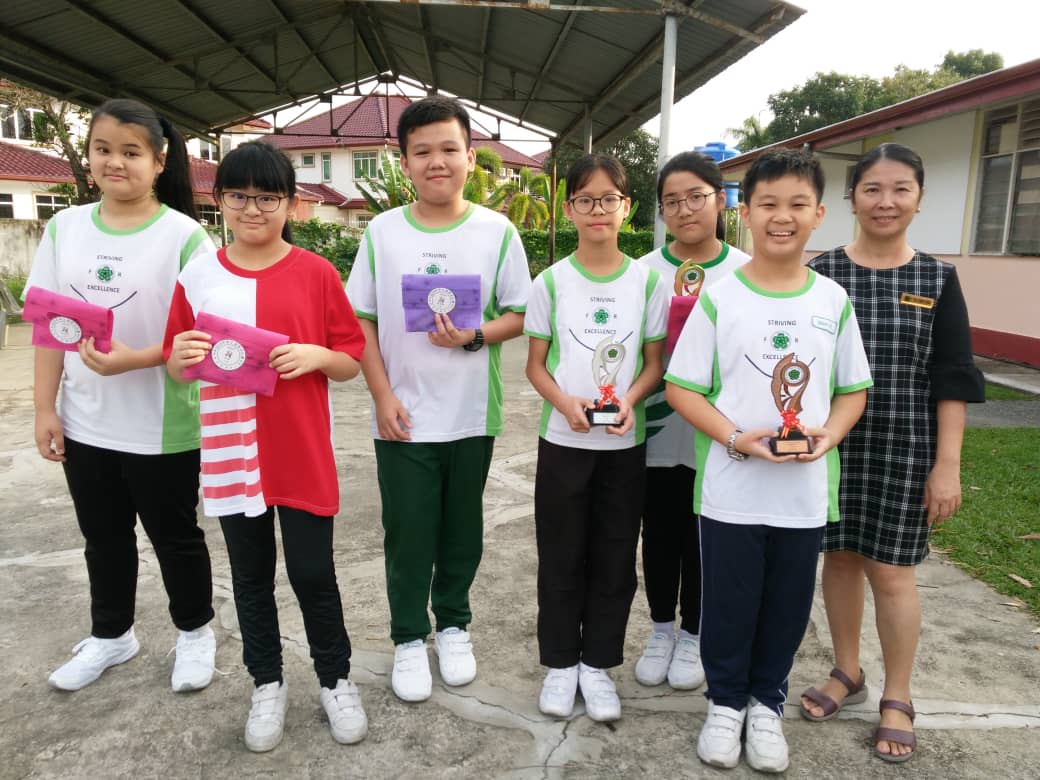   Disediakan oleh,                                                                                                 16 JULAI 2018.班级问答环节一红 & 一白1.吴训轩一红 & 一白2.陈则熙一红 & 一白3.曾爱婷一红 & 一白4.廖温愿霓一青 & 一白1.黄子豪一青 & 一白2.张怡帆一青 & 一白3.温家进一青 & 一白4.林煜杰二红1.黄世濠二红2.陈政洋二红3.沈正宇二红4.吴宇轩二青1.许恩琪二青2.许舒雅二青3.胡玮萱二青4.陈洁仪班级问答环节三红1.黄诗雅三红2.胡恩德三红3.卓芩妃三红4.邱淑珍三青1.关爱三青2.刘宜潼三青3.范绍翔三青4.古芗语四红1.刘婉岩四红2.杨育鑫四红3.许琇淇四红4.刘圣摁四青1.杨景峰四青2.江启源四青3.魏同四青4.黄书昂班级问答环节五红 & 五青1.梁欣仪五红 & 五青2.瞿祖玺五红 & 五青3.梁志亨五红 & 五青4.李玟翰六青1.杨谦轩六青2.郑贻六青3.刘芯妤六青4.沈钰宁年级活动班级名次一年级剪贴一红1.李泰润一年级剪贴一红2.曾爱婷一年级剪贴一红3.罗士沵亚一年级剪贴一青1.金娜慧一年级剪贴一青2.张怡帆一年级剪贴一青3.陈亨宇一年级剪贴一白1.覃茂茼一年级剪贴一白2.珍妮韦一年级剪贴一白3.洁希妮亚二年级填色二红1.黄世濠二年级填色二红2.沈伊莹二年级填色二红3.张晓薇二年级填色二青1.达央二年级填色二青2.蔡可敏二年级填色二青3.许舒雅年级活动班级名次三年级剪贴簿三红1.胡继凯三年级剪贴簿三红2.洪欣瞳三年级剪贴簿三红3.玛文雅三年级剪贴簿三青1.刘宜瞳三年级剪贴簿三青2.关爱三年级剪贴簿三青3.李沛珊四年级书签四红1.刘婉岩四年级书签四红2.李美琪四年级书签四红3.杰米四年级书签四青1.黄书昂四年级书签四青2.胡恩圣四年级书签四青3.魏同年级活动班级名次五年级纸粽子五红1.黄新颖五年级纸粽子五红2.李文爱五年级纸粽子五红3.范绍宣五年级纸粽子五青1.钱正海五年级纸粽子五青2.安辰灵五年级纸粽子五青3.方乃权六年级海报设计六青1.沈钰宁六年级海报设计六青2.铪芷玲六年级海报设计六青3.李文辉